SUPPLEMENTARY FIGURESupplementary Figure 1.  Additional performance characteristics of the AMK test.  (A) Receiver-Operating Characteristic Curve for the multi-center, prospective study for AlloMap Kidney focusing on ABMR or mixed rejections (n = 86, 21 ABMR or mixed rejections; 65 non-rejections).  AlloMap Kidney accurately differentiated ABMR or mixed rejections from non-rejections with ROC AUC of 0.79 (95% Confidence Interval (CI): 0.69-0.89). (B) Receiver-Operating Characteristic Curve for the multi-center, prospective study for AlloMap Kidney focusing on TCMRs (n = 81, 16 TCMR rejections; 65 non-rejections). AlloMap Kidney accurately differentiated TCMR rejections from non-rejections with ROC AUC of 0.75 (95% CI: 0.61-0.90). (C) Performance of the AMK test across GEP scores. PPV_10 indicates Positive Predictive Value at 10% prevalence of rejection; NPV_10 indicates Negative Predictive Value at 10% prevalence of rejection; PPV_15 indicates Positive Predictive Value at 15% prevalence of rejection; NPV_15 indicates Negative Predictive Value at 15% prevalence of rejection; PPV_25 indicates Positive Predictive Value at 25% prevalence of rejection; NPV_25 indicates Negative Predictive Value at 25% prevalence of rejection. NC = not computable. (D) Performance of the AMK test across AlloMap Kidney scores. NPV_10, NPV_15 and NPV_25 indicates Negative Predictive Value at 10%, 15% and 25% prevalence of rejection, respectively (n = 235, 66 rejections, 169 non-rejection or quiescence specimens).  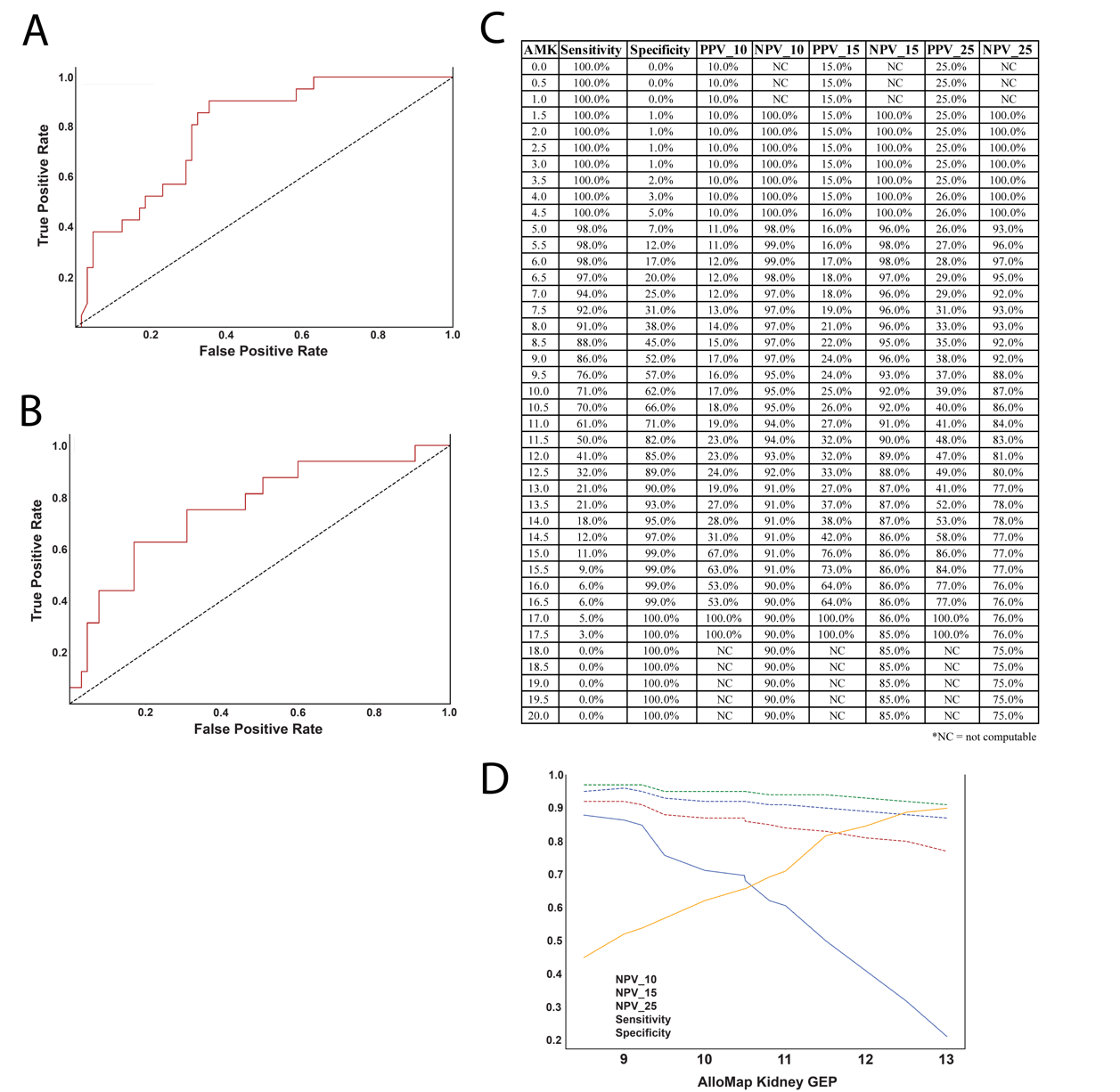 